APOSTILAMENTO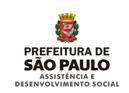 AO TERMO DE COLABORAÇÃO Nº XXX/SMADS/XXXXProcesso eletrônico - SEI nº XXXX.XXXX/XXX.XXXX-XDELIBERAÇÃO DO(A) SUPERVISOR(A)Considerando a delegação contida nodo Titular inciso VII do artigo 2º da Instrução Normativa 03/SMADS/2018 e a solicitação da OSC: _______, acompanhada da documentação necessária, DELIBERO pelo APOSTILAMENTO ao Termo de Colaboração nº ____/SMADS/____, referente à: ____________ (colocar o motivo de acordo com os incisos constantes no artigo 58 da Instrução Normativa 03/SMADS/2018) – inciso ___ da Instrução Normativa 03/SMADS/2018, lavrando o referido termo de Apostilamento.São Paulo, ___ de __________de 20___._________________________________________NOME DO(A) SUPERVISOR(A)Supervisor de Assistência SocialSAS-XXTESTEMUNHAS:_________________________________________          ________________________________________                          Carimbo e assinatura                                                          Carimbo e assinaturaAPOSTILAMENTOAO TERMO DE COLABORAÇÃO Nº XXX/SMADS/XXXXProcesso eletrônico - SEI nº XXXX.XXXX/XXX.XXXX-XEste termo tem por objetivo alterar o Termo de Colaboração acima mencionado, para ________ (transcrever conforme incisos constante no artigo 58 da Instrução Normativa 03/SMADS/2018), nos termos do inciso ___, do artigo 58 da Instrução Normativa 03/SMADS/2018, considerando os documentos inseridos (código SEI) e a deliberação do(a) Supervisor(a) da Supervisão de Assistência Social da SAS-XX, mediante as seguintes cláusulas:CLÁUSULA PRIMEIRAPassa a constar como GÊNERO DOS USUÁRIOS atendidos no serviço como segue:Gênero dos usuários: ___ vagas masculinas e ___ femininas, totalizando ___ vagasPassa a constar como NOME FANTASIA do serviço:_________________Passa a constar como ENDEREÇO DA SEDE DA OSC parceira como segue:Endereço da sede da OSC: ________ (descrever endereço completo inclusive com distrito e Prefeitura Regional)Passa a constar como FONTE ORÇAMENTÁRIA como segue:Fonte: Municipal – R$ _________; Estadual – R$ ___________; Federal – R$ ___________Fica prorrogado o prazo para prestação de contas da verba de implantação até ___/____/___.Fica alterado o valor do custo ________ (direto ou indireto) anteriormente autorizado, sem alteração do valor da parceria como segue:Valor do Custo Direto: R$ ________ - Valor do Custo Indireto: R$ ______, totalizando R$ _____Fica(m) ________ (incluído(s) ou excluído(s)) o(s) seguinte(s) item(ns) do custo indireto anteriormente autorizado, _____________ (sem alteração ou alterando) do valor deste tipo de custo como segue:Valor do Custo Direto: R$ ________ - Valor do Custo Indireto: R$ ______, totalizando R$ _____Fica ________ (incluído ou excluído) o número do CNPJ ______________ (nº do CNPJ) referente à ________ (Matriz ou Filial), que corresponde ao mesmo CNPJ utilizado para abertura de contas específicas para a parceria.Fica alterado o horário de funcionamento do serviço como segue:De: das _______ às ________ horasPara: das _______ às _______ horasCLÁUSULA SEGUNDAFicam mantidas e inalteradas as demais disposições do Termo de Colaboração citado acima.São Paulo, ___ de __________de 20___._________________________________________NOME DO(A) SUPERVISOR(A)Supervisor de Assistência SocialSAS-XXTESTEMUNHAS:_________________________________________          ________________________________________                          Carimbo e assinatura                                                          Carimbo e assinaturaExtrato publicado no D.O.C. em _____/_____/2017EXTRATO DE APOSTILAMENTO(será utilizado pela SMADS-GSUAS/CGPAR)EXTRATO DE APOSTILAMENTONº DO PROCESSO – SAS/XX – TERMO DE APOSTILAMENTO AO TERMO DE COLABORAÇÃO Nº XX/SMADS/XXXXAssunto: Alteração do: _________ (Gênero dos usuários; ou Nome fantasia; ou Endereço da sede da OSC; ou Fonte de Recursos; ou Prazo para prestação de contas da verba de implantação; ou Remanejamento do Valor do Custo direto para indireto ou vice-versa, sem alteração do valor da parceria; ou inclusão/exclusão de itens de despesas nos custos indiretos, com ou sem alteração do valor deste custo, ou inclusão/exclusão de número de CNPJ de Matriz/Filial ou do horário de funcionamento) passando a constar na seguinte conformidade:Gênero dos usuários: ___ vagas masculinas e ___ femininas, totalizando ___ vagasNome Fantasia: _______________________Endereço da sede da OSC: ________ (descrever endereço completo inclusive com distrito e Prefeitura Regional)Fonte: Municipal – R$ _________; Estadual – R$ ___________; Federal – R$ ___________Prazo para prestação de contas da verba de implantação: até ___/____/_____.Valor do Custo Direto: R$ ________ - Valor do Custo Indireto: R$ ______, totalizando R$ _____Itens incluídos ou excluídos: __________________, ______ (com ou sem) alteração no valor deste custos, resultando: Valor do Custo Direto: R$ ________ - Valor do Custo Indireto: R$ ______, totalizando R$ _____Inclusão ou Exclusão do CNPJ nº _________________ - _________ (Matriz ou Filial)Horário de Funcionamento: De: das ____ às ____ horas – Para: das ____ às ____ horasData da assinatura: ____/____/_____Ficam mantidas e inalteradas as demais disposições do Termo de Colaboração citado.